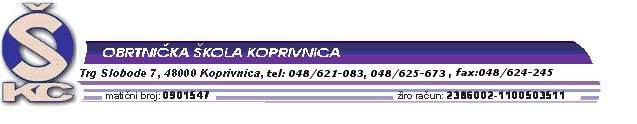 RASPORED OBRANE ZAVRŠNOG RADA10.06.2017. SOBOSLIKAR-LIČILACPROSTORIJA: 53POVJERENSTVO ZA ZANIMANJE SOBOSLIKAR-LIČILACDANIJEL LOVRENČIĆ – predsjednik i mentorNENAD SMILJANEC – članPETRA ČEŠNJAK – članMARKO MIHALDINEC– članTOMISLAV LATIN - zapisničar                                                                      Predsjednik Prosudbenoga odbora:                                                                          Ratimir LjubićRASPORED OBRANE ZAVRŠNOG RADA10.06.2017. STOLARPROSTORIJA 53POVJERENSTVO ZA ZANIMANJE STOLAR NENAD SMILJANEC – predsjednik i mentorPETRA ČEŠNJAK – članDANIJEL LOVRENČIĆ – član MARKO MIHALDINEC – članMIROSLAV ŠTEFANEC – zapisničar                                                                   Predsjednik Prosudbenoga odbora:                                                                      Ratimir LjubićRASPORED OBRANE ZAVRŠNOG RADA10.06.2017. MONTER SUHE GRADNJEPROSTORIJA 53POVJERENSTVO ZA ZANIMANJE MONTER SUHE GRADNJEPETRA ČEŠNJAK – predsjednik i mentor DANIJEL LOVRENČIĆ – članNENAD SMILJANEC – članMARKO MIHALDINEC – članTOMISLAV LATIN – zapisničarPredsjednik Prosudbenoga odbora:                                                             Ratimir LjubićRED.BROJUČENIKVRIJEMEFILIP DVORSKI8,00VEDRAN FIČKO8,10STJEPAN BUREK8,20IVAN LUKUNIĆ8,30PAULO SANTOR8,40MIHAEL ŠTANDER8.50MIHAEL KOREN9.00IVAN KOVAČIĆ9.10ANTONIO VALENT9.201.DAMJAN BOJOVSKI9,302.ERWIN HORVAT9,403.LOVRO JAJETIĆ9,504.LUKA ŠIMUNOVIĆ10.001. IVAN ĐURAJEC10,102. MATIJA HRUPEK10,203.FLORIJAN PEROŠIĆ 10,304. PETAR ROD10,405.PETAR SOLDIĆ10.50